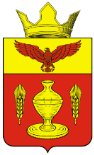 ВОЛГОГРАДСКАЯ ОБЛАСТЬ ПАЛЛАСОВСКИЙ МУНИЦИПАЛЬНЫЙ РАЙОНАДМИНИСТРАЦИЯ ГОНЧАРОВСКОГО СЕЛЬСКОГО ПОСЕЛЕНИЯПОСТАНОВЛЕНИЕ п. Золотари18 октября 2018 год                                                                                                      № 47О внесении изменений и дополнений в Постановление № 11 от 15 февраля 2013года«Об утверждении Административного регламента по предоставлению муниципальной услуги « Предоставление водных объектов в пользованиена основании договора водопользования или решенияо предоставлении водного объекта в пользование в отношении водных объектов, находящихся в собственности на территории администрацииГончаровского сельского поселения»(в редакции Постановлений: № 23 от 08.05.2013 г., № 44 от 01.11.2013 г., № 87 от 14.12.2015 г., № 101 от 22.12.2015 г., № 66 от 31.10.2017 г.)         С целью приведения законодательства Гончаровского сельского поселения в соответствии с действующим Федеральным законодательством Российской Федерации, руководствуясь статьей 7 Федерального закона от 06 октября 2003 года №131-ФЗ «Об общих принципах организации местного самоуправления в Российской Федерации», администрация Гончаровского сельского поселения ПОСТАНОВЛЯЕТ:           1. Внести изменения и дополнения в Постановление Гончаровского сельского поселения № 11 от 15 февраля 2013 года «Об утверждении Административного регламента по предоставлению муниципальной услуги «Предоставление водных объектов в пользование на основании договора водопользования или решения о предоставлении водного объекта в пользование в отношении водных объектов, находящихся в собственности на территории администрации Гончаровского сельского поселения» (в редакции Постановлений: № 23 от 08.05.2013 г., № 44 от 01.11.2013 г., № 87 от 14.12.2015 г., № 101 от 22.12.2015 г., № 66 от 31.10.2017 г.)-  . (далее - Постановление).            1.1 Дополнить Подпункт 2.7.1 Регламента абзацем следующего содержания:          «- согласие на обработку персональных данных (для физических лиц).»          2. Контроль за исполнением настоящего Постановления оставляю за собой.    3. Настоящее Постановление вступает в силу с момента официального опубликования (обнародования). Глава Гончаровского                                                                                                              сельского поселения                                                          К.У.НуркатовРег: 47/2018   